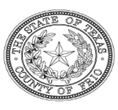 Judge Shanna Gates					Judge Susana Ruiz-BeldingJP Precinct One						JP Precinct Three500 E. San Antonio St., Box 9				500 E. San Antonio St., Box 13Pearsall, TX 78061						Pearsall, TX 78061(830)334-3668						(830)334-2911friojp1@friocounty.org					friojp3@friocounty.orgDue to the coronavirus disease (COVID-19), Justice of the Peace, Shanna Gates, and Justice of the Peace, Susana Ruiz-Belding’s office hours of operation, effective May 5, 2020 will be as follows until further notice:		Tuesday – Thursday 8 am – 12 pmWe will take payments by mail or you can call 1-800-444-1187 to pay over the phone or go to the paymentgroup.com to pay online.Should you have to come in person, please make an appointment and you will be required to wear a face covering to do business in our office/court.  You may also email us, emails provided above with both offices.  We apologize for inconvenience this may cause, as we are making every effort to keep our community and staff safe.  